Quênia - 2019Nairobi - Samburu - Masai Mara9 dias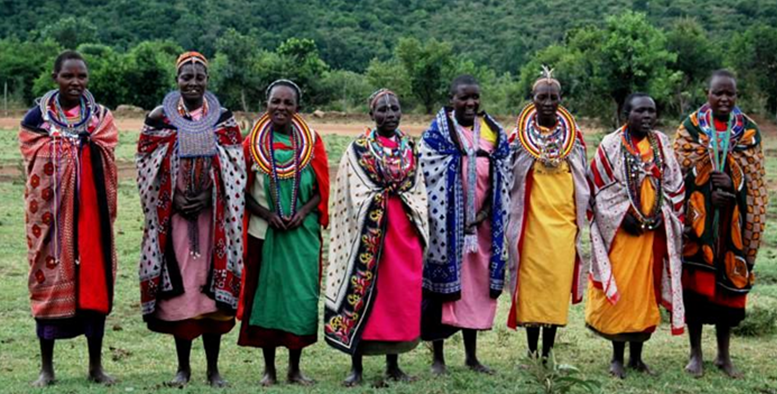 Com maravilhosas paisagens e animais selvagens, Quênia é um destino aonde a beleza natural é muito exuberante e intacta. As Savanas abrigam girafas, leões, elefantes entre outros dos animais terrestres mais surpreendentes. 1º dia - Johannesburg Chegada a Johannesburg. Recepção e traslado privativo ao hotel.Hospedagem por 1 noite, com café da manhã.2º dia - Johannesburg - NairobiEm horário a ser determinado, traslado privativo ao aeroporto para voo com destino a Nairobi (não incluso). Chegada, recepção e traslado ao hotel. Hospedagem por 1 noite, com café da manhã.3º dia - Nairobi - SamburuPela manhã, traslado privativo ao aeroporto para embarque com destino ao “airstrip” do lodge em Samburu. Chegada e traslado ao SaruniSamburuCamp. Hospedagem por 3 noites, com todas as refeições.4º dia - SamburuDia totalmente dedicado aos safáris fotográficos - um ao amanhecer e outro ao entardecer, conduzidos por rangers e experientes trackers. 5º dia - SamburuDia totalmente dedicado aos safáris fotográficos - um ao amanhecer e outro ao entardecer, conduzidos por rangers e experientes trackers. 6º dia - Samburu - Masai Mara Em horário a ser determinado, traslado ao “airstrip” para embarque em voo com destino a região Masai Mara. Chegada e traslado ao Elephant Pepper Camp. Hospedagem em “Family Tent”por 3 noites, com todas as refeições.7º dia - Masai Mara Dia totalmente dedicado aos safáris fotográficos - um ao amanhecer e outro ao entardecer, conduzidos por rangers e experientes trackers. 8º dia - Masai Mara Dia totalmente dedicado aos safáris fotográficos - um ao amanhecer e outro ao entardecer, conduzidos por rangers e experientes trackers.9º dia - Masai Mara - Nairobi - JohannesburgPela manhã safári fotográfico, retorno ao lodge para o café da manhã. Em seguida, traslado a pista de voo e embarque com destino a Nairobi. Chegada, recepção e traslado privativo ao aeroporto Internacional para embarque com destino a Johannesburg.Detalhes e valoresPreço do roteiro terrestre, por pessoa, em US$Observação:Os hotéis mencionados acima incluem taxas locais.O critério internacional de horários de entrada e saída de hotéis, normalmente é:Check-in: entre 14h00 e 15h00		Check-out: entre 11h00 e 12h00O roteiro inclui: Passagem aérea nos trechos internos no Quênia1 noite  em Johannesburg1 noite em Nairobi3 noites em Samburu3 noites em Masai MaraCafé da manhã diárioTodas as refeições em Samburu e Masai MaraIngressos nos Parques Nacionais do QuêniaTraslados e safáris em serviço regular em Samburu e Masai Mara, com assistência em inglês Traslados privativos em Nairobi, com assistência em inglêsTraslados privativos em Johannesburg, com assistência em inglês O roteiro não inclui:Passagem aérea no trecho internacional com saída do Brasil e trechos internos na Africa Despesas com documentos e vistosDespesas de caráter pessoal, gorjetas, telefonemas, etc.Qualquer item que não esteja no programaDocumentação necessária para portadores de passaporte brasileiro:Passaporte: com validade de 6 meses a partir da data de embarque com 2 páginas em brancoVisto: não é necessário visto para a África do Sul e MauritiusVacina: é necessário Certificado Internacional de Vacina contra febre amarela (11 dias antes do embarque)CidadeHotelCategoriaAcomodaçãoNoitesJohannesburgD’OrealeLuxoDeluxe Family 1NairobiEKA HotelsPrimeiraDouble Standard1SamburuSamburuPrimeiraFamily Villa3Masai MaraElephant Pepper CampPrimeiraFamily Tent3ValidadeAté dez 2020Apto DuploA partir de U$ 3.180
Valores informativos sujeitos a disponibilidade e alteração de valores até a confirmação. Preços finais somente serão confirmados na efetivação da reserva. Não são válidos para períodos de feiras, feriados, Natal e Reveillon, estando  sujeitos a políticas e condições diferenciadas.
Valores em dólares americanos por pessoa, sujeitos à disponibilidade e alteração sem aviso prévio.07/01/2020